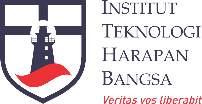                                           Purchase RequestCost Center :  Rektorat	  Mobile Technology		  Teknik Industri		  Akuntansi  Warek  I		  Media & Internet Technology	  Supply Chain Management	  Manajemen  Warek  II	  Teknik Informatika		  Desain Komunikasi Visual	  Online Business  Warek  III	  Sistem Informasi		  Fashion Apparel		BUAT PO / KONTRA BON / CASH SESUAI PROSEDUR / CASH                                                                                              Purchase RequestCost Center :  Rektorat	  Mobile Technology		  Teknik Industri		  Akuntansi  Warek  I 	  Media & Internet Technology	  Supply Chain Management	  Manajemen  Warek  II	  Teknik Informatika		  Desain Komunikasi Visual	  Online Business  Warek  III	  Sistem Informasi		  Fashion Apparel		BUAT PO / KONTRA BON / CASH SESUAI PROSEDUR / CASHJ3-S04-W02-F093-v03Recommended Vendor :No.DescriptionDescriptionDescriptionDescriptionQuantityPrice/UnitPrice/UnitPrice/UnitTotalTotalTotalTotalDP _____% / Tanpa DP *(Lingkari yang dipilih)Deadline     :        DP _____% / Tanpa DP *(Lingkari yang dipilih)Deadline     :        DP _____% / Tanpa DP *(Lingkari yang dipilih)Deadline     :        DP _____% / Tanpa DP *(Lingkari yang dipilih)Deadline     :        DP _____% / Tanpa DP *(Lingkari yang dipilih)Deadline     :        Keperluan   :Keperluan   :User  User  User  Acc. Manager/ Ka. Dept.Acc. Manager/ Ka. Dept.Acc. Manager/ Ka. Dept.Acc. Finance (Budget Finance)Acc. Finance (Budget Finance)Acc. Finance (Budget Finance)Nama :Nama :Nama :Nama :Nama :Nama :Nama :Nama :Nama :Tgl      :Tgl      :Tgl      :Tgl      :Tgl      :Tgl      :Tgl      :Tgl      :Tgl      :  Kartu Stock  Design  Berita Acara  Rekap Penawaran  Form Kesediaan Sharing  Surat Perjanjian Kerjasama  Kuitansi/Bon  Invoice/Faktur/Tagihan  Proofread/Proofprint  Contoh Barang  Tanda Terima Barang  FotoJ3-S04-W02-F093-v03Recommended Vendor :No.DescriptionDescriptionDescriptionDescriptionQuantityPrice/UnitPrice/UnitPrice/UnitTotalTotalTotalTotalDP _____% / Tanpa DP *(Lingkari yang dipilih)Deadline     : DP _____% / Tanpa DP *(Lingkari yang dipilih)Deadline     : DP _____% / Tanpa DP *(Lingkari yang dipilih)Deadline     : DP _____% / Tanpa DP *(Lingkari yang dipilih)Deadline     : DP _____% / Tanpa DP *(Lingkari yang dipilih)Deadline     : Keperluan   :Keperluan   :User  User  User  Acc. Manager/ Ka. Dept.Acc. Manager/ Ka. Dept.Acc. Manager/ Ka. Dept.Acc. Finance (Budget Finance)Acc. Finance (Budget Finance)Acc. Finance (Budget Finance)Nama :Nama :Nama :Nama :Nama :Nama :Nama :Nama :Nama :Tgl      :Tgl      :Tgl      :Tgl      :Tgl      :Tgl      :Tgl      :Tgl      :Tgl      :  Kartu Stock  Design  Berita Acara  Rekap Penawaran  Form Kesediaan Sharing  Surat Perjanjian Kerjasama  Kuitansi/Bon  Invoice/Faktur/Tagihan  Proofread/Proofprint  Contoh Barang  Tanda Terima Barang  Foto